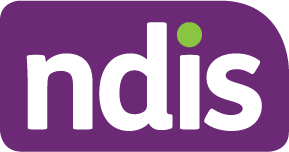 NDIS Employment Research: School LeaverFinding a job for the school leaver. Moving from school to work is an important life changing step.We did research to learn how we can help you start thinking about work while you are still at school. We wanted to understand what it is like for you if you have an intellectual disability, are on the autism spectrum or have psychosocial disability and find out what supports work best.What did we do?We talked with participants, families and carers and NDIS staff and listened to what they told us. We looked at what other employment research told us.What did we learn? You told us that role models help you see what is possible and conversations when you are young help you to think about work options. Trying different jobs also helps you to choose the work that is best for you.There are supports at school and in your community or neighborhood to help you to think about what type of job you want. They can help you learn skills to be ready for work, help you look for jobs that suit you.A career adviser or coach can be good to talk to and doing work experience can help you try different types of jobs, create networks and find a job. Talk to your family, teachers and your contact at the NDIS about what kind of work you might want to do and your employment goals.There are resources to help you work towards finding a job.Find out more at ndis.gov.au or phone 1800 800 110